DayGood morning9:15Lesson 1 AMStarts at 9:45Lesson 2 AMStarts at 11:10Good afternoon1:30PM lessonMondaySpellings&ReadingMaths:Unit and non-unit fractionsVideo Link:https://vimeo.com/502315136 Please complete the attached sheet for this lesson.There is also an attached Powerpoint for this lesson.EnglishLink:To engage with the text (thenational.academy) PSHEEmployment Link:Employment (thenational.academy)Task: To create a job vacancy advert TuesdaySpellings&ReadingMathsWhat is a fraction? Video Link:https://vimeo.com/502527306 Please complete the attached sheet for this lesson.There is also an attached Powerpoint for this lesson.EnglishLink:To answer questions on the text (Part 1) (thenational.academy) RE:Buddhism What is Wesak?Link:What is Wesak? - BBC Bitesize Activity: Can you create a Wesak lantern? WednesdaySpellings&ReadingMathsTenths Video Link:https://vimeo.com/502315833 Please complete the attached sheet for this lesson.There is also an attached Powerpoint for this lesson.EnglishLink:To analyse characters (thenational.academy)TTRock Stars:Please log into your TTRock Stars account for 20 to practice your times tablesComputingLink: What is a spreadsheet? (thenational.academy) ThursdayTT RockStars&ReadingMathsCount in tenths Video Link:https://vimeo.com/502686139 Please complete the attached sheet for this lesson.There is also an attached Powerpoint for this lesson.EnglishLink:To answer questions on the text (Part 2) (thenational.academy) Topic- The Shang DynastyWho was Fu Hao?Link:https://classroom.thenational.academy/lessons/who-was-fu-hao-6hhp4rResources:Please go through the Powerpoint attached, do not just watch the video please.Please complete the attached sheet titled ‘Inside Fu Hao’s Tomb.FridayReward assembly MathsEquivalent fractions: Link: https://vimeo.com/504289061 Please complete the attached sheet for this lesson.There is also an attached Powerpoint for this lesson.EnglishLink: To analyse the author's use of language (thenational.academy) MusicLink:Exploring 5 beats in a bar (thenational.academy) Extra workExtra MathsThere are some sheets you can complete (see attached.)Here are some links you can use:https://www.timestables.co.uk/https://www.topmarks.co.uk/maths-games/7-11-years/times-tablesYou could also use TTRockstars too!PE.Work out with Joe Wicks! (Get a towel and a water bottle…) https://www.youtube.com/watch?v=gVN5Lg-q5zA Spellings:Please practice this week’s spellings using the strategies we use in our Spelling Journals.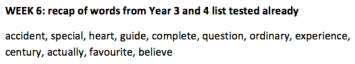 If you are confident with all of these words, when tested, please practice words from the Year ¾ statutory spellings or the common exception words I’ve attached. 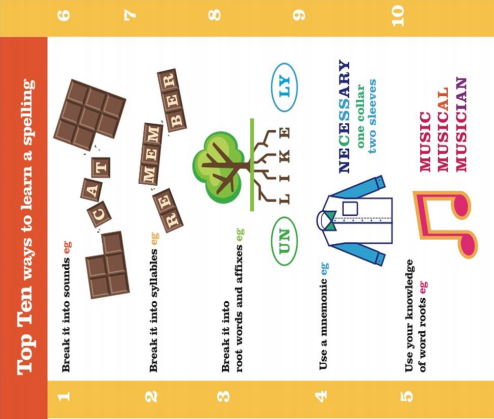 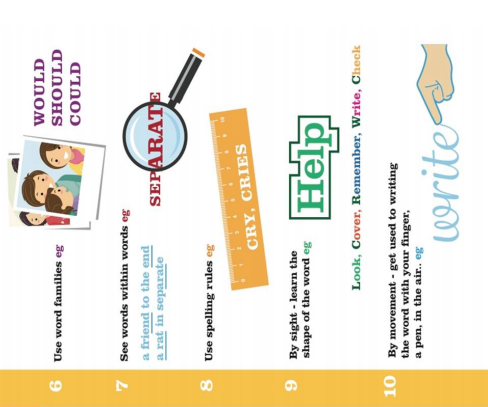 